ΓΕΝΙΚΗ ΔΙΕΥΘΥΝΣΗ ΠΡΟΣΩΠΙΚΟΥΚΑΙ ΔΗΜΟΣΙΩΝ ΣΧΕΣΕΩΝ						Αρ.Πρωτ.:ΔΙΕΥΘΥΝΣΗ ΔΗΜΟΣΙΕΥΜΑΤΩΝΚΑΙ ΕΚΔΟΣΕΩΝΤΜΗΜΑ ΔΙΔΑΚΤΙΚΩΝ ΣΥΓΓΡΑΜΜΑΤΩΝ--------------------------------------------------Ταχ.Δ/νση	: Χ. Λαδά 6Πληροφορίες	: Β.Φραγκουδάκης			Προς:	κκ. Γραμματείς των ΤμημάτωνΤηλέφωνο	: 210.368.9221e-mail		: vfragk@uoa.gr--------------------------------------------------------------------		Κοιν:	- Αναπληρωτή Πρύτανη Διοικητικών Υποθέσεων Καθηγητή κ. Α. Τσακρή								κκ. Κοσμήτορες των Σχολών- κκ. Προέδρους των Τμημάτων- Διεύθυνση Εκπαίδευσης   και ΈρευναςΘΕΜΑ:	«Κοινοποίηση των διατάξεων του άρθρου πεντηκοστού πρώτου της από 30.3.2020 Πράξης Νομοθετικού Περιεχομένου (Α΄ 75) και παροχή οδηγιών για την εφαρμογή του» Σας διαβιβάζουμε το υπ’ αριθ. 125/03-04-2020 έγγραφο του Υπουργείου Παιδείας και Θρησκευμάτων με το οποίο ανακοινώνεται ότι με το άρθρο πεντηκοστό πρώτο της από 30.3.2020 Πράξης Νομοθετικού Περιεχομένου (Α΄ 75), δίνεται η δυνατότητα στους προπτυχιακούς φοιτητές να επιλέγουν ένα επιπλέον ηλεκτρονικό διδακτικό σύγγραμμα (ελληνόγλωσσο ή ξενόγλωσσο), εφόσον το διδακτικό σύγγραμμα της επιλογής τους ανά διδασκόμενο υποχρεωτικό ή επιλεγόμενο μάθημα του προγράμματος σπουδών τους παρέχεται αποκλειστικά σε έντυπη μορφή.Οι Γραμματείες των Τμημάτων θα πρέπει να επικαιροποιήσουν τον κατάλογο των διαθέσιμων διδακτικών συγγραμμάτων ανά διδασκόμενο υποχρεωτικό ή επιλεγόμενο μάθημα του προγράμματος σπουδών του Τμήματος, κατόπιν σχετικής εισήγησης του διδάσκοντος, στον οποίον έχει ανατεθεί η διδασκαλία του σχετικού μαθήματος, χωρίς να απαιτείται η συνδρομή ή απόφαση κάποιου άλλου οργάνου, κατά παρέκκλιση οποιασδήποτε άλλης διάταξης. Για τον λόγο αυτό προτείνεται όλοι οι διδάσκοντες των μαθημάτων να αξιοποιήσουν τα διαθέσιμα ηλεκτρονικά συγγράμματα ( Κάλλιππος, HEAL – Link και Δωρεάν  Ηλεκτρονικές  Σημειώσεις ), τα οποία  μπορούν να  αναζητήσουν στη   Γενική Βάση Συγγραμμάτων του Πληροφοριακού Συστήματος «ΕΥΔΟΞΟΣ»,                             (https://service.eudoxus.gr/search/).Επιπροσθέτως, οποιοσδήποτε διδάσκων, στον οποίον έχει ανατεθεί διδασκαλία στο πλαίσιο προγραμμάτων σπουδών των Α.Ε.Ι. και Α.Ε.Α. κατά το εαρινό εξάμηνο, δύναται να εγγραφεί στο Πληροφοριακό Σύστημα «ΕΥΔΟΞΟΣ» ως Διαθέτης Δωρεάν Ηλεκτρονικών Βοηθημάτων και Σημειώσεων (https://submit.eudoxus.gr/) και, αφού πιστοποιηθεί, να αναρτηθεί πρόσθετο διδακτικό υλικό για το οποίο θα έχει το δικαίωμα διανομής και διάθεσης. Οι φοιτητές έχουν την δυνατότητα να ανακτήσουν ελεύθερα το περιεχόμενο των ηλεκτρονικών συγγραμμάτων που προτείνονται από τους διδάσκοντες για κάθε μάθημα ακόμα και μετά το πέρας της περιόδου υποβολής δηλώσεων των διδακτικών συγγραμμάτων από μέρους τους. Αναλυτικές οδηγίες για την πρόσβαση στα ηλεκτρονικά συγγράμματα υπάρχουν στην ηλεκτρονική διεύθυνση https://eudoxus.gr/files/prosthetodidaktikouliko.pdf.Επίσης, υπενθυμίζεται ότι σύμφωνα με τις διατάξεις της παραγράφου 4 του άρθρου 37 του ν.4009/2011 (Α΄195), όπως ισχύει, το διδακτικό προσωπικό υποχρεούται να αναρτά στο διαδίκτυο τις παραδόσεις – σημειώσεις κάθε μαθήματος.Αναλυτικές Οδηγίες για την καταχώριση των δωρεάν ηλεκτρονικών συγγραμμάτων ως πρόσθετο διδακτικό υλικό σε συγκεκριμένα μαθήματα που έχουν αναρτηθεί στο Πληροφοριακό Σύστημα , «ΕΥΔΟΞΟΣ», μπορείτε να αναζητήσετε στον ακόλουθο αριθμό: https://eudoxus.gr/files/ManualGrammateiesEbooks.pdf.Παρακαλούμε να προβείτε σε όλες τις απαραίτητες ενέργειες για την ενημέρωση των διδασκόντων και των φοιτητών του Τμήματός σας.Η Προϊσταμένη της ΔιεύθυνσηςΔημοσιευμάτων και ΕκδόσεωνΕλένη Σ. Σεφερλή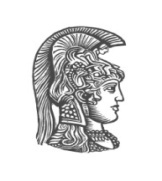 ΕΛΛΗΝΙΚΗ ΔΗΜΟΚΡΑΤΙΑΕθνικόν και ΚαποδιστριακόνΠανεπιστήμιον Αθηνών ΙΔΡΥΘΕΝ ΤΟ 1837 ΙΗλεκτρονική ΔιεκπεραίωσηΕΞ. ΕΠΕΙΓΟΝΑθήνα 5-4-2020